Data SheetData SheetData SheetProduct InformationProduct InformationProduct InformationProduct Name:Recombinant human Growth Hormone (rhGH)Synonyms: GH, GH-N, Somatotropin, Growth Hormone 1Description:Growth hormone (GH), also known as somatotropin, is a peptide hormone that stimulates growth, cell reproduction, and cell regeneration in humans and other animals. It is thus important in human development. It is a type of mitogen which is specific only to certain kinds of cells. Growth hormone is a 191-amino acid, single-chain polypeptide that is synthesized, stored, and secreted by somatotropic cells within the lateral wings of the anterior pituitary gland.GH is a stress hormone that raises the concentration of glucose and free fatty acids. It also stimulates production of IGF-1. (Ref. From Wikipedia)NCBI Accession No.NM_000515.4Amino acid sequence:MFPTIPLSRLFDNAMLRAHRLHQLAFDTYQEFEEAYIPKEQKYSFLQNPQTSLCFSESIPTPSNREETQQKSNLELLRISLLLIQSWLEPVQFLRSVFANSLVYGASDSNVYDLLKDLEEGIQTLMGRLEDGSPRTGQIFKQTYSKFDTNSHNDDALLKNYGLLYCFRKDMDKVETFLRIVQCRSVEGSCGF*Molecular Mass:22.3 kDa (192 aa)Protein Tags:No taggingSource:E. coli.Cat. No.:JW-H022-0010, JW-H022-0025, JW-H022-0100, JW-H022-0250, JW-H022-0500, JW-H022-1000Storage:Should be at ≤ -70 ℃ as undiluted aliquots of handy size. Avoid repeated freezing and thawing.Cross Reactivity:RatQuality ControlQuality ControlQuality ControlQuality ControlQuality ControlQuality ControlQuality ControlTest itemsSpecificationsSpecificationsSpecificationsAppearanceAppearanceAppearance::Clear, colorless liquidClear, colorless liquidPurityPurityPurity::Greater than 95 % by SDS-PAGEGreater than 95 % by SDS-PAGESpecificitySpecificitySpecificity::Using Western blot, detection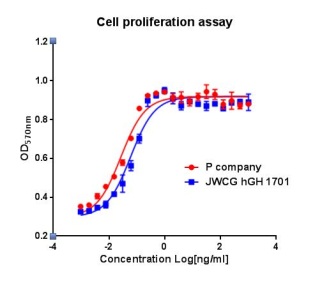 ConcentrationConcentrationConcentration::0.1 mg/㎖, Bradford methodBiological ActivityBiological ActivityBiological Activity::Determined by proliferation of Nb2-11 indicator cells.The ED50 is ≤ 0.05 ng/ml, corresponding to a specific activity of > 2.0 × 107 U/mgEndotoxinEndotoxinEndotoxin::Less than 0.1 EU/㎍ as determined by the LAL methodLess than 0.1 EU/㎍ as determined by the LAL methodFormulationFormulationFormulation::10mM Tris, 1% sucrose (pH 8.5) without preservative or carrier proteins.10mM Tris, 1% sucrose (pH 8.5) without preservative or carrier proteins.StabilityStabilityStability::Stable for up to 12 months at -70 ℃. Stable for a month at 4 ℃.Stable for up to 12 months at -70 ℃. Stable for a month at 4 ℃.SterilitySterilitySterility::Sterilized through a 0.2 ㎛ membrane filter and packaged aseptically. Culture for 2 weeks, no growthSterilized through a 0.2 ㎛ membrane filter and packaged aseptically. Culture for 2 weeks, no growth